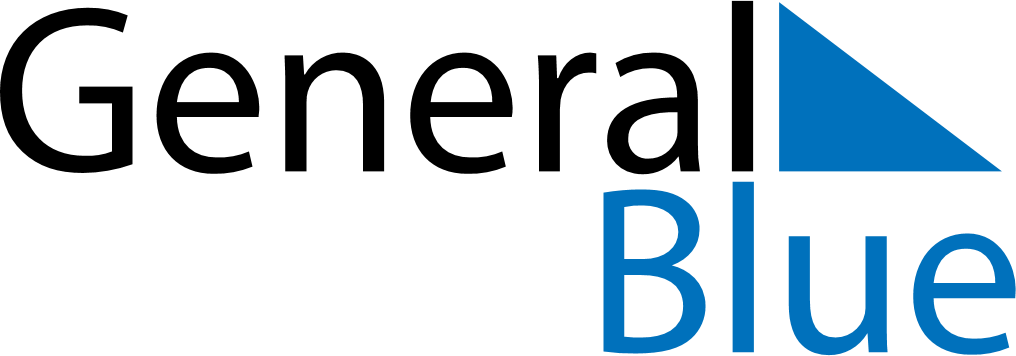 April 2024April 2024April 2024April 2024April 2024April 2024Celbridge, Leinster, IrelandCelbridge, Leinster, IrelandCelbridge, Leinster, IrelandCelbridge, Leinster, IrelandCelbridge, Leinster, IrelandCelbridge, Leinster, IrelandSunday Monday Tuesday Wednesday Thursday Friday Saturday 1 2 3 4 5 6 Sunrise: 6:59 AM Sunset: 8:00 PM Daylight: 13 hours and 1 minute. Sunrise: 6:56 AM Sunset: 8:02 PM Daylight: 13 hours and 5 minutes. Sunrise: 6:54 AM Sunset: 8:04 PM Daylight: 13 hours and 9 minutes. Sunrise: 6:52 AM Sunset: 8:06 PM Daylight: 13 hours and 14 minutes. Sunrise: 6:49 AM Sunset: 8:07 PM Daylight: 13 hours and 18 minutes. Sunrise: 6:47 AM Sunset: 8:09 PM Daylight: 13 hours and 22 minutes. 7 8 9 10 11 12 13 Sunrise: 6:44 AM Sunset: 8:11 PM Daylight: 13 hours and 26 minutes. Sunrise: 6:42 AM Sunset: 8:13 PM Daylight: 13 hours and 30 minutes. Sunrise: 6:40 AM Sunset: 8:15 PM Daylight: 13 hours and 35 minutes. Sunrise: 6:37 AM Sunset: 8:17 PM Daylight: 13 hours and 39 minutes. Sunrise: 6:35 AM Sunset: 8:18 PM Daylight: 13 hours and 43 minutes. Sunrise: 6:33 AM Sunset: 8:20 PM Daylight: 13 hours and 47 minutes. Sunrise: 6:30 AM Sunset: 8:22 PM Daylight: 13 hours and 51 minutes. 14 15 16 17 18 19 20 Sunrise: 6:28 AM Sunset: 8:24 PM Daylight: 13 hours and 55 minutes. Sunrise: 6:26 AM Sunset: 8:26 PM Daylight: 13 hours and 59 minutes. Sunrise: 6:24 AM Sunset: 8:27 PM Daylight: 14 hours and 3 minutes. Sunrise: 6:21 AM Sunset: 8:29 PM Daylight: 14 hours and 7 minutes. Sunrise: 6:19 AM Sunset: 8:31 PM Daylight: 14 hours and 12 minutes. Sunrise: 6:17 AM Sunset: 8:33 PM Daylight: 14 hours and 16 minutes. Sunrise: 6:15 AM Sunset: 8:35 PM Daylight: 14 hours and 20 minutes. 21 22 23 24 25 26 27 Sunrise: 6:12 AM Sunset: 8:36 PM Daylight: 14 hours and 24 minutes. Sunrise: 6:10 AM Sunset: 8:38 PM Daylight: 14 hours and 28 minutes. Sunrise: 6:08 AM Sunset: 8:40 PM Daylight: 14 hours and 32 minutes. Sunrise: 6:06 AM Sunset: 8:42 PM Daylight: 14 hours and 36 minutes. Sunrise: 6:04 AM Sunset: 8:44 PM Daylight: 14 hours and 40 minutes. Sunrise: 6:01 AM Sunset: 8:45 PM Daylight: 14 hours and 44 minutes. Sunrise: 5:59 AM Sunset: 8:47 PM Daylight: 14 hours and 47 minutes. 28 29 30 Sunrise: 5:57 AM Sunset: 8:49 PM Daylight: 14 hours and 51 minutes. Sunrise: 5:55 AM Sunset: 8:51 PM Daylight: 14 hours and 55 minutes. Sunrise: 5:53 AM Sunset: 8:53 PM Daylight: 14 hours and 59 minutes. 